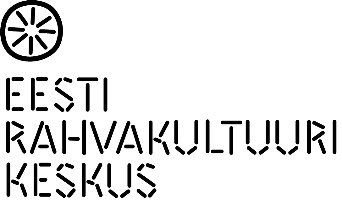 Rahvakalendri tähtpäevad „Laulumängud Viljandis“2. oktoobril 2020 kell 10 Viljandis Leola tn 15a/1Päevakava10.00-11.30 koolitus11.30-11.45 paus11.45-13.15 koolitus 13.15-13.45 lõuna (omal käel lähikonnas)13.45-15.15 koolitus15.15-15.30 paus15.30-17.00 koolitus ja päeva kokkuvõteKoolitaja Terje Puistaja – MTÜ Eesti Rahvapärimuse Kool